 3. gr. Skilgreiningar.

    1. Dreifikerfi: Raflínur sem ekki teljast til flutningskerfisins ásamt mannvirkjum og búnaði þeim tengdum til og með heimtaug. Enn fremur mælar og mælabúnaður hjá notendum.
    2. Dreifiveita: Fyrirtæki sem hefur leyfi til dreifingar raforku á afmörkuðu svæði.
    3. Dreifiveitusvæði: Landsvæði þar sem dreifiveita hefur einkarétt og skyldu til dreifingar raforku.
    4. Endurnýjanlegar orkulindir: Orkulindir sem geta endurnýjað sig í sífellu, svo sem fallvötn, jarðhiti, vindorka, sjávarföll og sólarorka.
    5. Flutningsfyrirtæki: Fyrirtæki sem stýrir rekstri flutningskerfisins og annast kerfisstjórnun.
    6. [ Flutningskerfi: Raflínur og mannvirki þeim tengd sem eru nauðsynleg til að flytja raforku frá virkjunum til stórnotenda og til dreifiveitna. Skil milli virkjunar og flutningsfyrirtækis eru við innkomandi rofareit í tengivirki flutningsfyrirtækisins. Vinnslufyrirtæki á því vélaspenni, eldingavara og tengingu við tengivirki. Með sama hætti eru skil milli flutningsfyrirtækis annars vegar og dreifiveitna/stórnotenda hins vegar við útgangandi rofareit í tengivirki flutningsfyrirtækisins.] 1)
    7. Flutningsvirki: Raflína og búnaður henni tengdur til flutnings raforku.
    [8. Kerfisþjónusta: Þjónusta sem er nauðsynleg til að stjórna flutnings- eða dreifikerfi raforku og felst í tíðnitengdri kerfisþjónustu til að viðhalda stöðugri kerfistíðni, og einnig ótíðnitengdri kerfisþjónustu sem er nauðsynleg fyrir kerfisstýringu flutnings- og dreifikerfis í stöðugu ástandi.] 2)
    [[9.] 2) Neyðarsamstarf raforkukerfisins: Samvinnuvettvangur vinnslufyrirtækja, flutningsfyrirtækis, dreifiveitna, stórnotenda og opinberra aðila á Íslandi vegna vár sem steðjar að vinnslu, flutningi eða dreifingu raforku og/eða stórnotendum. Nánar er kveðið á um starfsemina í samstarfsgrunni neyðarsamstarfs raforkukerfisins.
    [10.] 2) Neyðarstjórnun: Skipulag sem lýsir stjórnun í vá.] 3)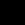     [.] 2) Notandi: Sá sem kaupir raforku til eigin nota.
    [.] 2) Orkulind: Náttúruleg uppspretta orku í ákveðnu formi, svo sem vatnsfall, jarðhitageymir, sjávarföll, vindur og sólarljós, en einnig olíu- og gaslindir og kolanámur.
    [.] 2) Raflína: Samsafn af leiðurum, einangrandi efni og tengdum búnaði til að flytja raforku milli tveggja staða innan raforkukerfis.
    [.] 2) Raforkukerfi: Allur sá búnaður sem notaður er við vinnslu, flutning og dreifingu raforku og myndar starfræna heild.
    [.] 2) Raforkumarkaður: Skipulegur markaður með raforku.
    [.] 2) Raforkuver/virkjun: Mannvirki sem notað er til vinnslu raforku. Tvær eða fleiri einingar sem mynda eðlilega heild og tengjast flutningskerfinu eða dreifikerfi gegnum sameiginleg tengivirki teljast ein virkjun.
    [.] 2) Raforkuviðskipti/viðskipti: Kaup og sala raforku.
    [. Raforkuöryggi: Raforkuöryggi felst í að notendur hafi aðgang að raforku þegar hennar er þörf og þar sem hennar er þörf, með hliðsjón af almennri stefnumörkun stjórnvalda á hverjum tíma og skilgreindum áreiðanleika og gæðum. Viðmið fyrir fullnægjandi raforkuöryggi skulu nánar útfærð og skýrð í reglugerð sem ráðherra setur.] 2)
    [[.] 2) [ Stórnotandi: Notandi sem notar innan þriggja ára á einum stað a.m.k. 80 GWst á ári.] 1)] 4)
    [. Stýrt varaafl: Afl sem kerfisstjórn hefur aðgang að til að viðhalda og/eða endurreisa kerfistíðni.] 2)
    [.] 2) Sölufyrirtæki: Fyrirtæki sem selur raforku eða annast raforkuviðskipti, hvort sem er í heildsölu eða smásölu.
    [[.] 2) [ Tekjumörk: Hámark leyfilegra árlegra tekna flutningsfyrirtækis og dreifiveitna til að mæta kostnaði. Þau skulu sett til fimm ára en uppfærð árlega eftir á miðað við breytingar á viðmiðum tekjumarka eins og þau eru tilgreind í 12. og 17. gr.] 1)] 4)
    [. Varaafl í varaaflsstöðvum: Afl sem ekki er stýrt af kerfisstjóra en er notað tímabundið vegna bilana eða truflana í flutnings- og/eða dreifikerfum eða vegna viðhalds á einstökum hlutum þeirra og fæðing eftir öðrum leiðum er útilokuð.] 2)
    [.] 2) Vá: Atburður sem ógnar almannahag, öryggi fólks, mannvirkja og starfsemi, og kallar á að neyðarstjórnun verði gerð virk. Atburðurinn getur valdið stórfelldum truflunum á raforkuflutningi, framleiðslu eða dreifingu raforku á tilteknu svæði.
    [.] 2) Viðbragðsáætlun: Áætlun sem gerir grein fyrir aðgerðum og tengiliðum viðkomandi aðila í vá. Nánar er kveðið á um efni hennar í reglugerð.] 3)
    [.] 2) Vinnsla/raforkuvinnsla: Umbreyting orku, svo sem vatnsorku, jarðvarma eða efnaorku, í raforku.
    [.] 2) Vinnslufyrirtæki: Fyrirtæki sem stundar vinnslu á raforku eða hefur fengið virkjunarleyfi.
    [.] 2) Virkjunarleyfi: Leyfi sem veitt er samkvæmt lögum þessum til að reisa og reka raforkuver.20. gr. Orkuviðskipti.
 Standi orkukaupandi ekki skil á greiðslum til sölufyrirtækis eða dreifiveitu er heimilt að loka fyrir afhendingu á raforku til hans, enda hafi notanda verið tilkynnt skriflega um lokunina með hæfilegum fyrirvara. Telji notandi að sölufyrirtæki standi ekki við skyldur sínar samkvæmt lögum þessum eða reglugerðum settum samkvæmt þeim getur hann kvartað til Orkustofnunar.
 Orkukaupandi skal geta sagt upp orkusölusamningi með þriggja mánaða eða skemmri fyrirvara. Heimilt er að semja um lengri uppsagnarfrest við notendur sem árlega nota meira en 1 GWst af raforku.
 Nánari reglur um viðskipti með raforku skulu settar í reglugerð. 1) Í reglugerð skal m.a. mæla fyrir um hvernig mælingum og uppgjöri milli vinnslu-, flutnings-, dreifi- og sölufyrirtækja skuli háttað, hvernig staðið skuli að uppgjöri þegar skipt er um raforkusala, hvernig staðið skuli að lokunum fyrir orkuafhendingu, upplýsingar sem birta skal með reikningum og önnur samskipti dreifiveitna, sölufyrirtækja og notenda.
 [Ráðherra skal í reglugerð kveða nánar á um viðskipti á hleðslustöðvum fyrir rafknúin ökutæki sem eru aðgengilegar fyrir almenning. Í slíkri reglugerð skal mæla fyrir um rekstur slíkra hleðslustöðva og skilgreina tæknilegar kröfur sem gerðar eru til þeirra.]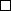 